SRBOBRAN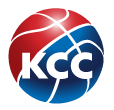 1. SAVEZNI TRENING24.03.2024. 
GODIŠTE:   2010.Treneri:Ekipa A – Tamara Bajšanski i Branko SajčićEkipa B – Milan Milanović i Ranđelov Vladica r.b.prezime i imeKlub1Tepić JovanaMondo Rivers-Beograd2Šešum IvaCrvena Zvezda-Beograd3Bojanić VanjaCerak-Beograd4Medić AndreaKorać Akademija 011-Beograd5Mijatović SofijaVizura-Beograd6Nestorović TinaVizura-Beograd7Zurovac OlgaRas-Beograd8Prodanović NatašaSrbobran-Srbobran9Baljak DankaTopolčanka-Bačka Topola10Tadić MilaTopolčanka-Bačka Topola11Bata MilenaSenta-Senta12Jevrić NinaVrbas-Vrbas13Maksimović NađaNovosadska ŽKA-Novi Sad14Erić ElenaSevojno-Sevojno15Kukić NikolinaČA basket-Čačak16Bokun LenaMBA-Kragujevac17Rakić NađaSevojno-Sevojno18Karaičić MilicaKraljevo-Kraljevo19Kovačević StašaStudent 014-Valjevo20Petrović AnđelijaParaćin-Paraćin21Marković PetraStudent-Niš22Stošić MilaStudent-Niš23Jovičić TeaNapredak-Aleksinac24Stanisavljević ElenaDubočica-Leskovac